 2021 Summer Lesson Session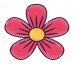 6 WEEK SESSION *July 12-August 22 **All students MUST submit a RELEASE AND HOLD HARMLESS WAIVER 	with TUITION every session to be able to ride. Thank you!Please note that there is a $10 LATE ENROLLMENT FEE for those not getting their enrollment in by July 11, 2021 deadline.Group & Semi-private: 6 week session/1x weekly $240.00Private ½ Hour: 6 week session/1x weekly $300.00ATTENTION LESSON PARENTS *Limit to 1 MAKE UP LESSON per session unless with written doctor’s note. ALL CANCELLATIONS MUST BE MADE 24 HOURS PRIOR TO LESSON BY CALLING STUDENT'S INSTRUCTOR DIRECTLY TO RECEIVE MAKE UP LESSON CREDIT. IF UNABLE TO MAKE THE TIMES OFFERED BY INSTRUCTOR, MISSED LESSON WILL NOT BE ABLE TO BE MADE UP.  If a scheduled Make-up lesson is missed or canceled for any reason, it will be marked as Made-Up.   No call for Cancellation/No Make-Up.     PAY AS YOU RIDE LESSON FEES:  PRIVATE LESSONS 	                                      $55.00* ½ hour. GROUP/SEMI-PRIVATE LESSONS          	            $50.00* 45 – 60 minutes All “Pay-As-You Ride” lessons MUST be scheduled weekly by calling instructors to find lesson time—phone numbers below.  No Beginners can take Group Pay as You Go Lessons.ENROLLMENT FORMS AND WAIVERS ARE AVAILABLE ONLINE AT www.posthill.netENROLLMENT PERIOD starts 2 weeks PRIOR to start of each session.  Instructors need time to make needed changes and place new enrollees in schedule.  Please get tuition in on time.  Thank you!IF NOT RE-ENROLLING FOR THE NEXT SESSION, PLEASE LET PEGGY KNOW ASAP.  THANK YOU.$10 Referral credit for each person who signs up by your referral—must FILL IN ON ENROLLMENT FORM and you will receive credit on tuition.  It is the responsibility of eligible students to claim credit.LESSON ENROLLMENT FORM:July 12, 2021 – August 22, 2021PAYMENT DUE: July 11, 2021Name:______________________  Email:___________________________ Group/Semi Private $240.00*______   Late Enrollment $250.00__________Private $300.00*______   Late Enrollment $310.00_________  NEW: _____REFERRED BY:____________________________________PayAsYouGo Option_______**Make sure you are paying the correct PayAsYouGo amount as listed on page 1.** Phone:____________________ Time:__________________ Changes?_____  Western or Hunt Seat:______ Age:__ Amount enclosed:________Do not send in this form by mail. Form can be emailed to posthillfarmllc@gmail.com or dropped off in the main barn mailbox.Instructor may be reached at the following number: Peggy - 216-390-7400.  Questions about payments: Nicole- 616-610-9652.  Farm driveway address is 9736 Liberty Road Twinsburg, Oh 44087.  NO MAIL SENT TO THIS ADDRESS, PLEASE!Post Hill Farm LLC- Release and Waiver of Liability, Assumption of Risk and Indemnity AgreementBy signing this agreement, you (or your child if applicable) are giving up certain legal rights, including the right to sue or recover damages in case of injury, death or property damages for any reason, including but not limited to the negligence of the stable (Post Hill Farm LLC); it’s owner, employees and agents (“the Releasees”)I, ______________________________on behalf of myself (and my minor child if applicable)___________________________ Address__________________________________Acknowledge that a horse may, without warning or apparent cause, buck, stumble, fall, rear, bite, kick, run, make unpredictable movements, spook, jump obstacles, step on feet, push or shove a person, saddles and bridles may loosen or break; all of which may cause the rider to fall or be jolted, resulting in serious injury or death.Acknowledge that horseback riding is an inherently dangerous activity and involves risks that may cause serious injury or death, because of the unpredictable nature of horses, regardless of their training and past performance.Voluntarily assumes the risk and danger of injury or death inherent in the use of the horse, equipment, and gear provided to me by Post Hill Farm LLC, hereinafter referred to as the Barn.Release, discharge and promise not to sue Post Hill Farm LLC and it’s staff, doing business under it’s own name or any loss, liability, damages, or cost whatsoever from any loss, damage, or injury (including death) to my person or property.Release the Releasees from any claim that such Releasees are or may be negligent in connection with my riding experience or ability including but not limited to training or selecting horses, maintenance, care, fit or adjustment of saddles or bridles, instruction or riding skills or leading and supervising riders.The undersigned expressly agrees that the foregoing release and waiver of liability, assumption of risk, and indemnity agreement is governed by the State of Ohio and is intended to be as broad and inclusive as is permitted by Ohio Law (RIDE AT YOUR OWN RISK) and that in the event any portion of the Agreement is determined to be invalid, illegal, or unenforceable, the validity, legality and enforceability of the balance of the Agreement shall not be affected or impaired in any and shall continue in any way and shall continue in full legal force and effect.Acknowledge that this document is a contract and agree that if a lawsuit is filed against Post Hill Farm LLC or it’s owner, employees and agents for any injury or damage in breach of this contract, the Undersigned will pay all attorney’s fees and costs incurred by Post Hill Farm LLC in defending such an action.It is mandatory that all riders under 18 wear a helmet and is strongly encouraged for anyone over 18 to wear a helmet.If the person who is to enter into this Agreement is under 18 years old, his or her parent must read and sign this agreement.I have read this entire Release of Liability document. I understand it is a contract not to sue and to release Post Hill Farm LLC, it’s owners and employees for all claims. I have made a free and deliberate choice to sign this Release and Waiver as a condition to Releasees allowing me or my child to ride and handle horses at Post Hill Farm LLC in Twinsburg, Ohio.Signature of Adult Student or Parent of Minor_________________________________Printed Name_________________________Signature of Parent of Minor_______________________________________________Printed Name_________________________Minor Student User’s Printed Name:____________________Age of Minor Student:_____Emergency Contact #1 Phone Number:____________________Email:________________Emergency Contact #2 Phone Number:____________________Email:________________Post Hill Farm LLC____________________________________ Date_________